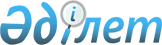 Об установлении границ (черты) населенных пунктов в Абайском районеСовместные постановление акимата Абайского района от 26 октября 2023 года № 132 и решение Абайского районного маслихата области Абай от 24 октября 2023 года № 9/11-VIII. Зарегистрировано Департаментом юстиции области Абай 7 ноября 2023 года № 142-18
      В соответствии с пунктом 5 статьи 108 Земельного кодекса Республики Казахстан, подпунктом 3) статьи 12 Закона Республики Казахстан "Об административно-территориальном устройстве Республики Казахстан", подпунктом 4) пункта 1 статьи 6, пунктом 2 статьи 31 Закона Республики Казахстан "О местном государственном управлении и самоуправлении в Республике Казахстан", акимат Абайского района ПОСТАНОВИЛ и маслихат Абайского района РЕШИЛ:
      1. Установить границы (черту) следующих населенных пунктов Абайского района:
      1) установить границы (черту) Кундыздинского сельского округа общей площадью 24086,6 гектар согласно приложениям 1, 2, 3 к настоящему совместному постановлению и решению;
      2) установить границы (черту) Архатского сельского округа общей площадью 29014,58 гектар согласно приложениям 4, 5, 6 к настоящему совместному постановлению и решению;
      3) установить границы (черту) Каскабулаского сельского округа общей площадью 43002,74 гектар согласно приложениям 7, 8, к настоящему совместному постановлению и решению;
      4) установить границы (черту) Саржалского сельского округа общей площадью 33723,4 гектар согласно приложениям 9, 10, 11, 12, 13, 14 к настоящему совместному постановлению и решению;
      5) установить границы (черту) Медеуского сельского округа общей площадью 9875,4 гектар согласно приложениям 15, 16, к настоящему совместному постановлению и решению;
      6) установить границы (черту) Кенгирбайбийского сельского округа общей площадью 17304,7 гектар согласно приложениям 17, 18, 19 к настоящему совместному постановлению и решению.
      2. Госудасртвенному учреждению "Отдел сельского хозяйства, земельных отношений и предпринимательства Абайского района области Абай" в порядке установленным законодательством Республики Казахстан обеспечить:
      1) государственную регистрацию настоящего совместного постановления акимата Абайского района и решения маслихата Абайского района в Департаменте юстиции области Абай;
      2) размещение настоящего совместного постановления и решения разместить на интернет ресурсе акимата Абайского района.
      3. Контроль за исполнением настоящего совместного постановления и решения возложить на курирующего заместителя акима Абайского района.
      4. Настоящее совместное постановление и решение вводится в действие по истечении десяти календарных дней после дня его первого официального опубликования.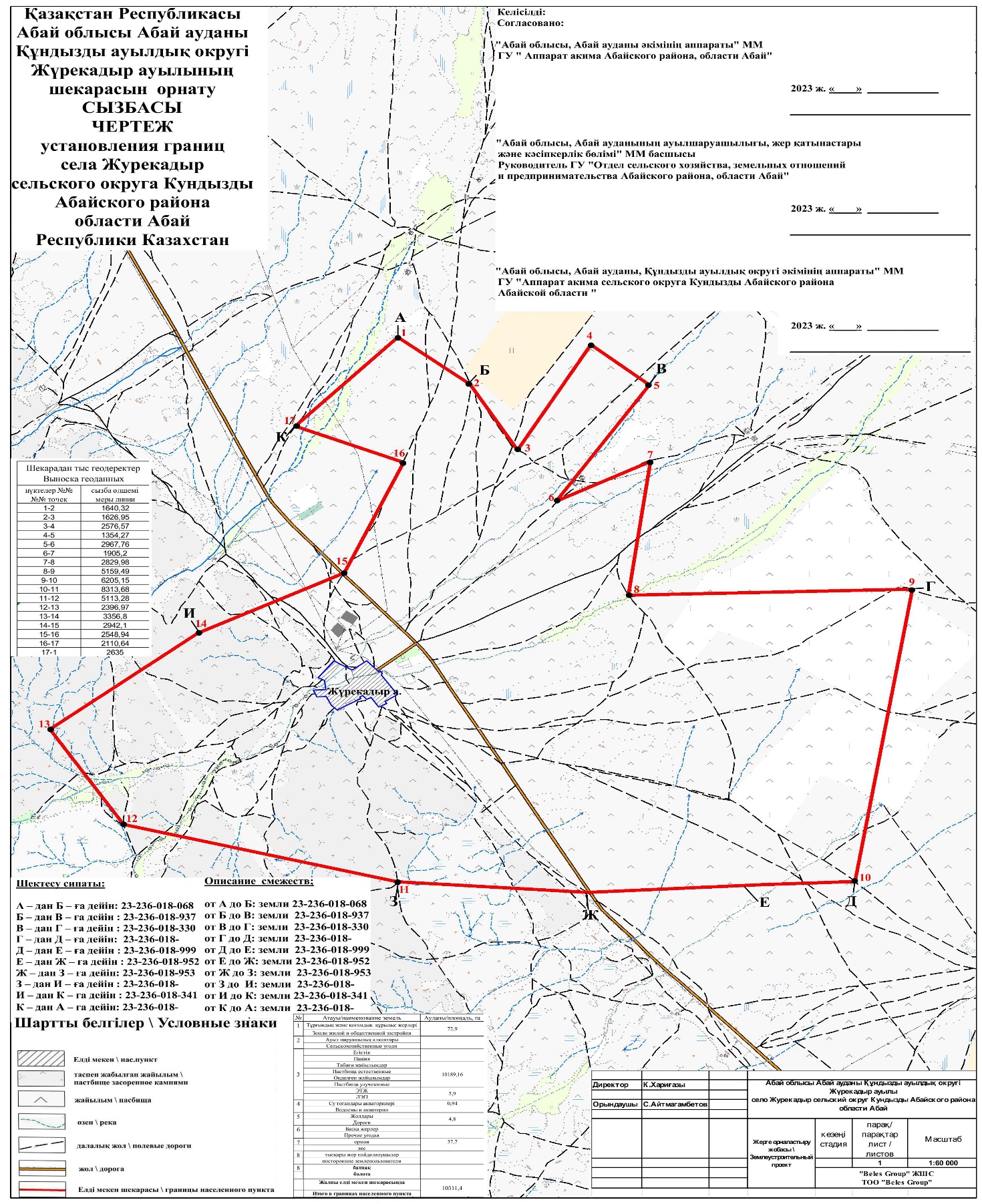 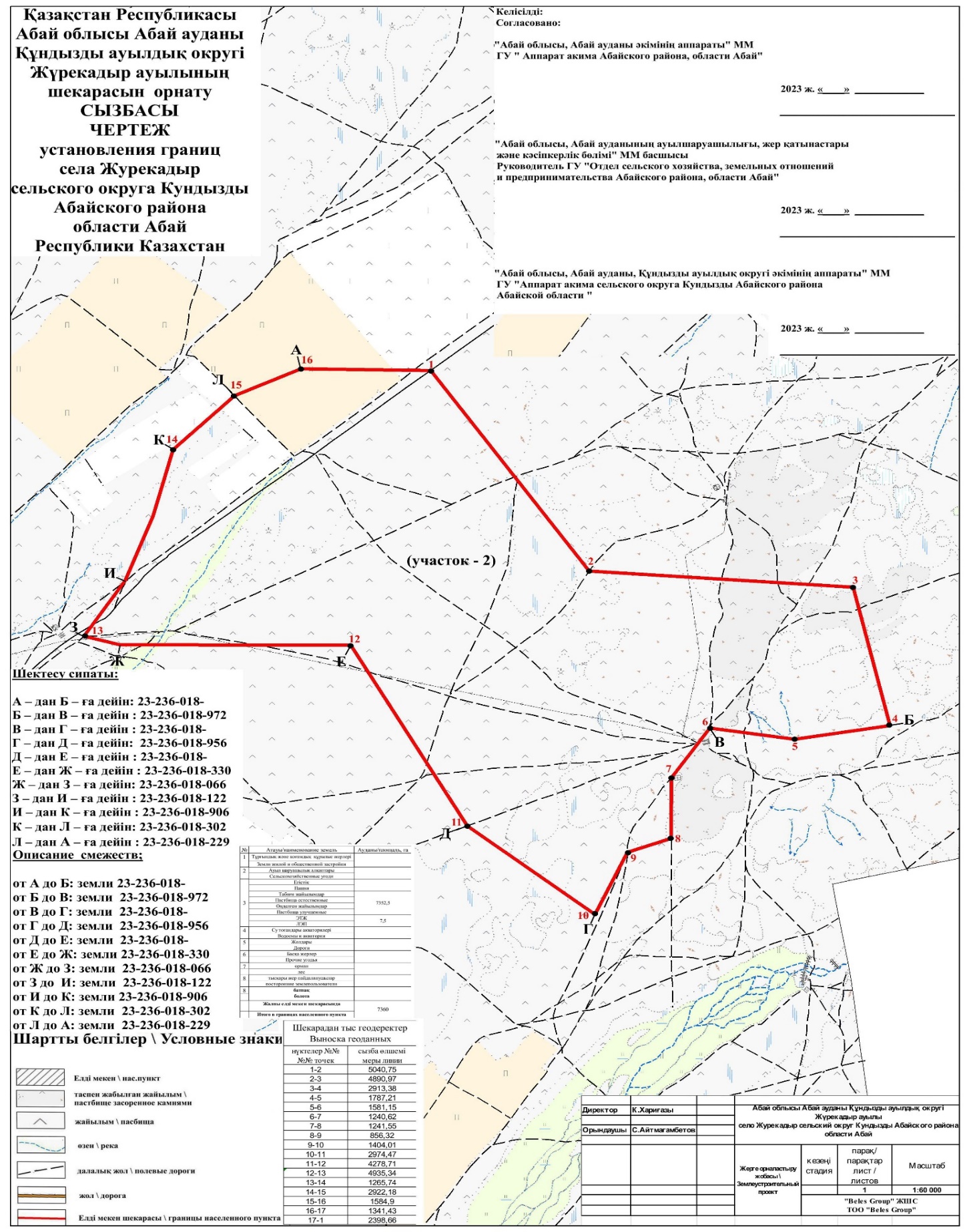 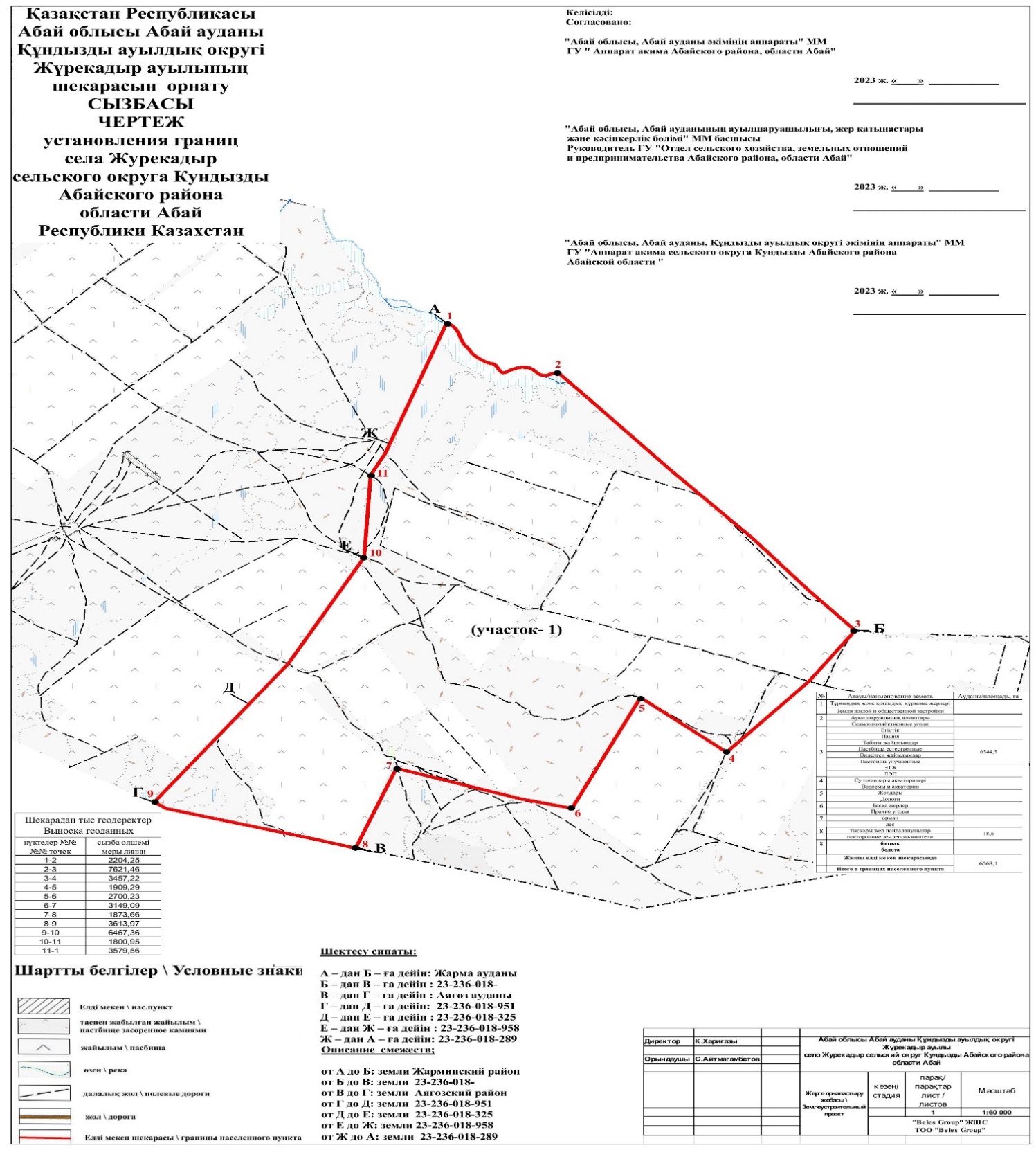 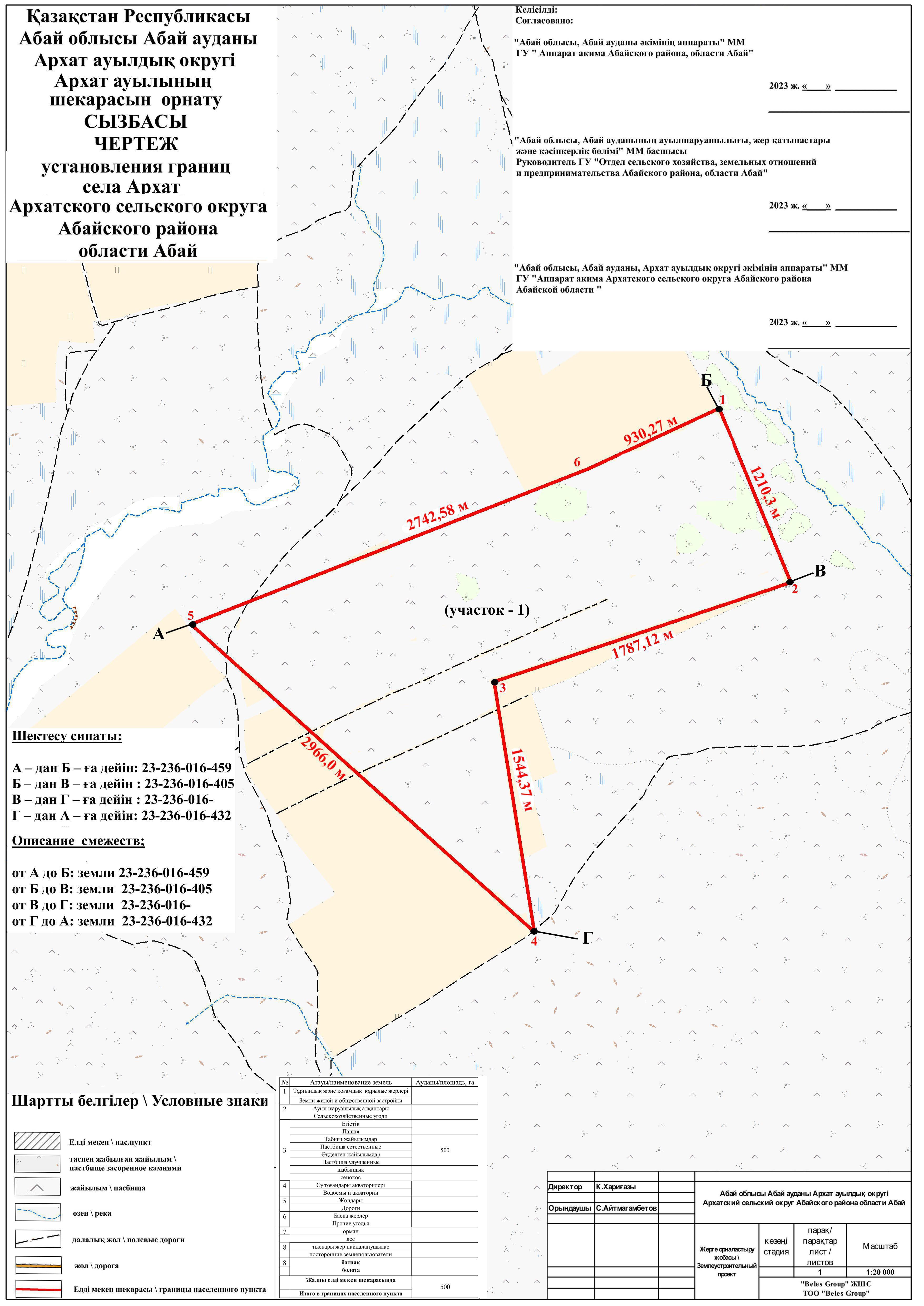 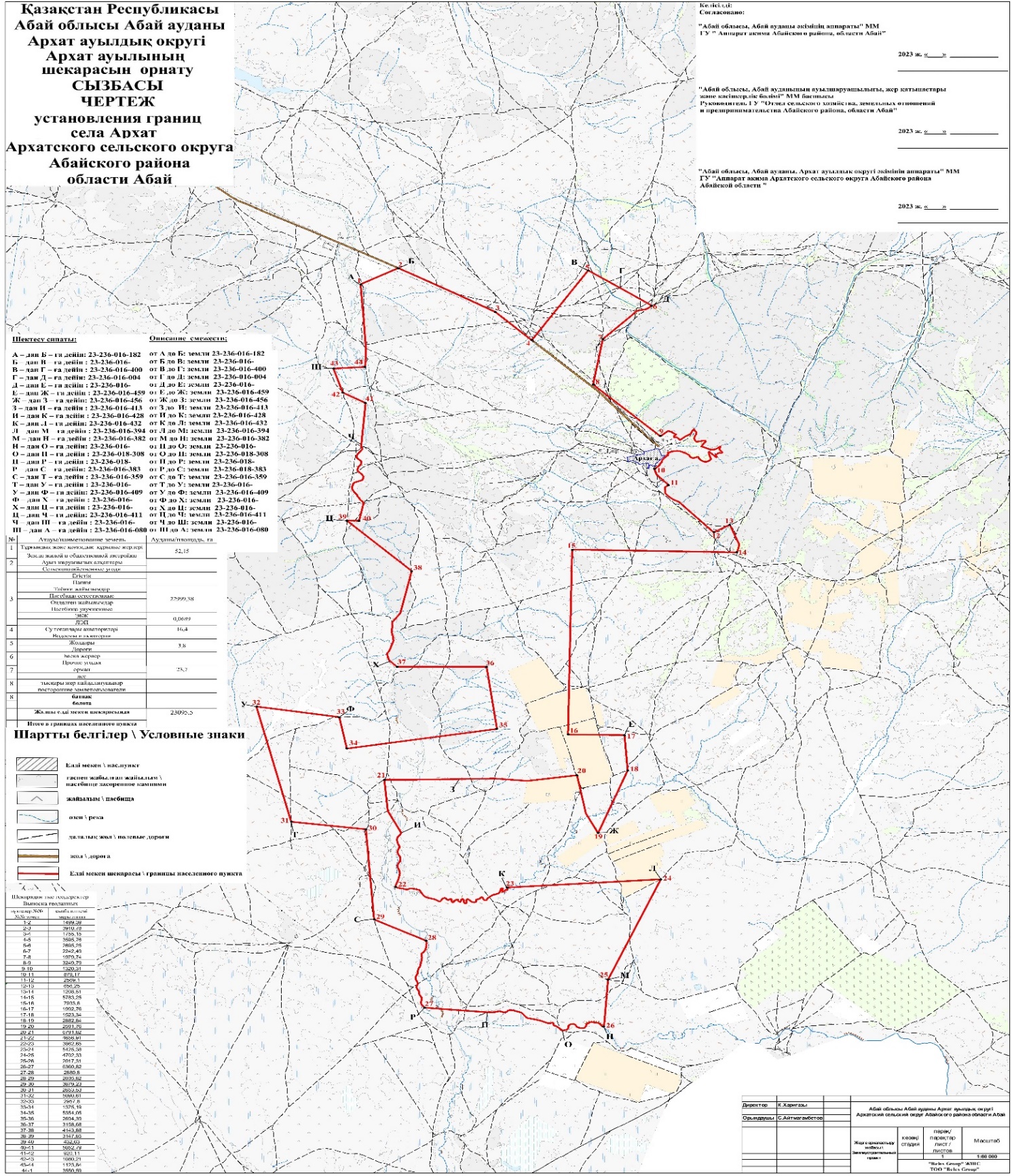 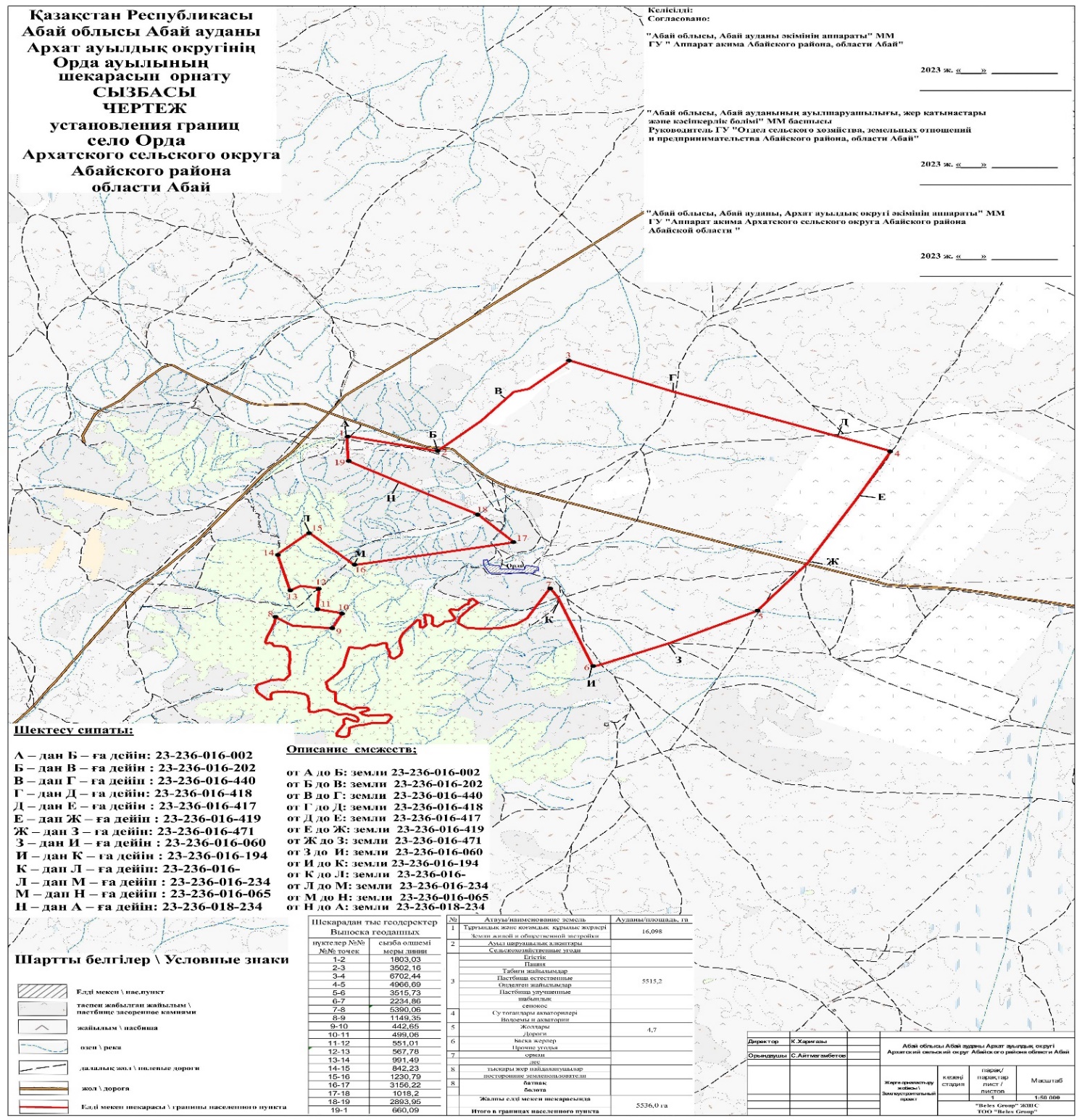 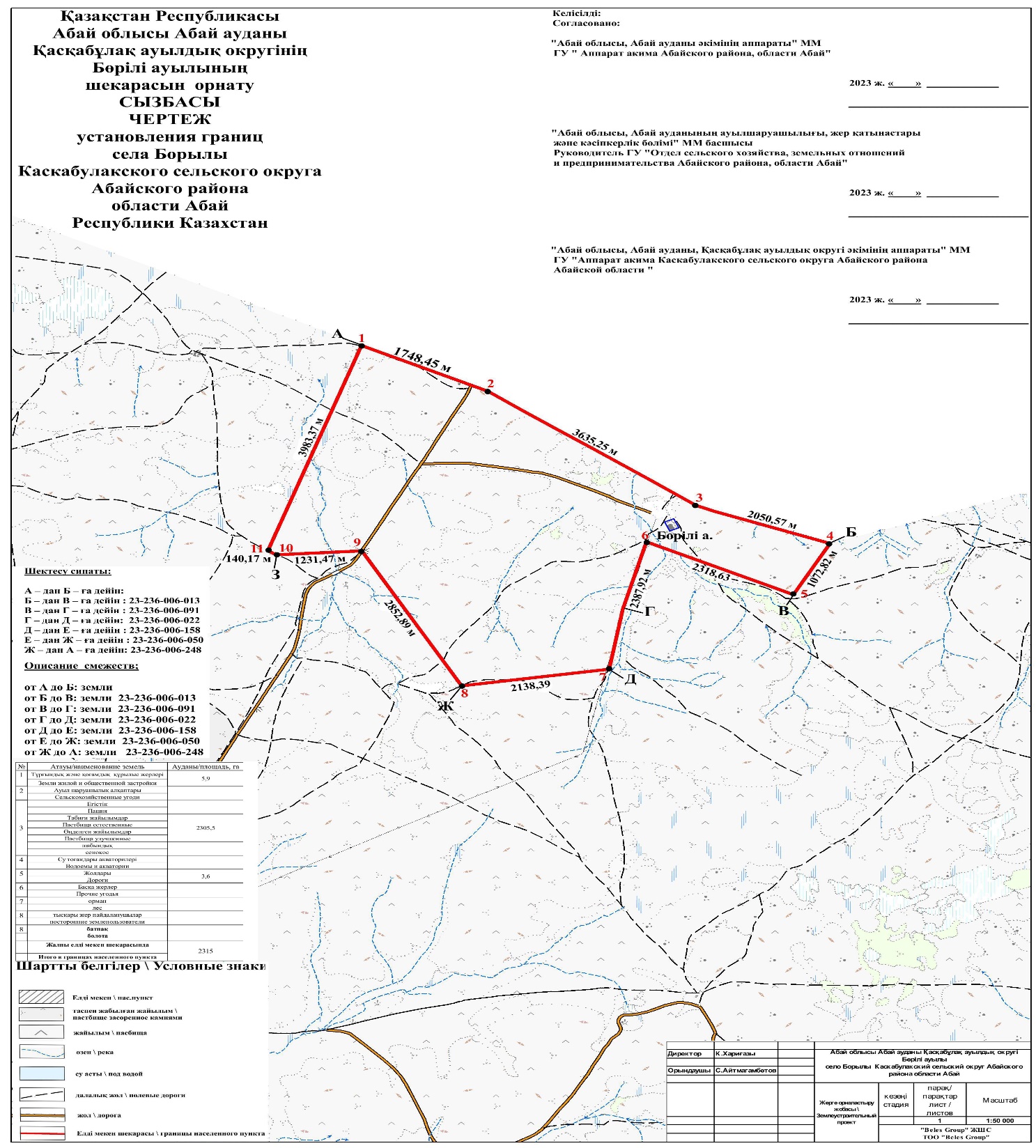 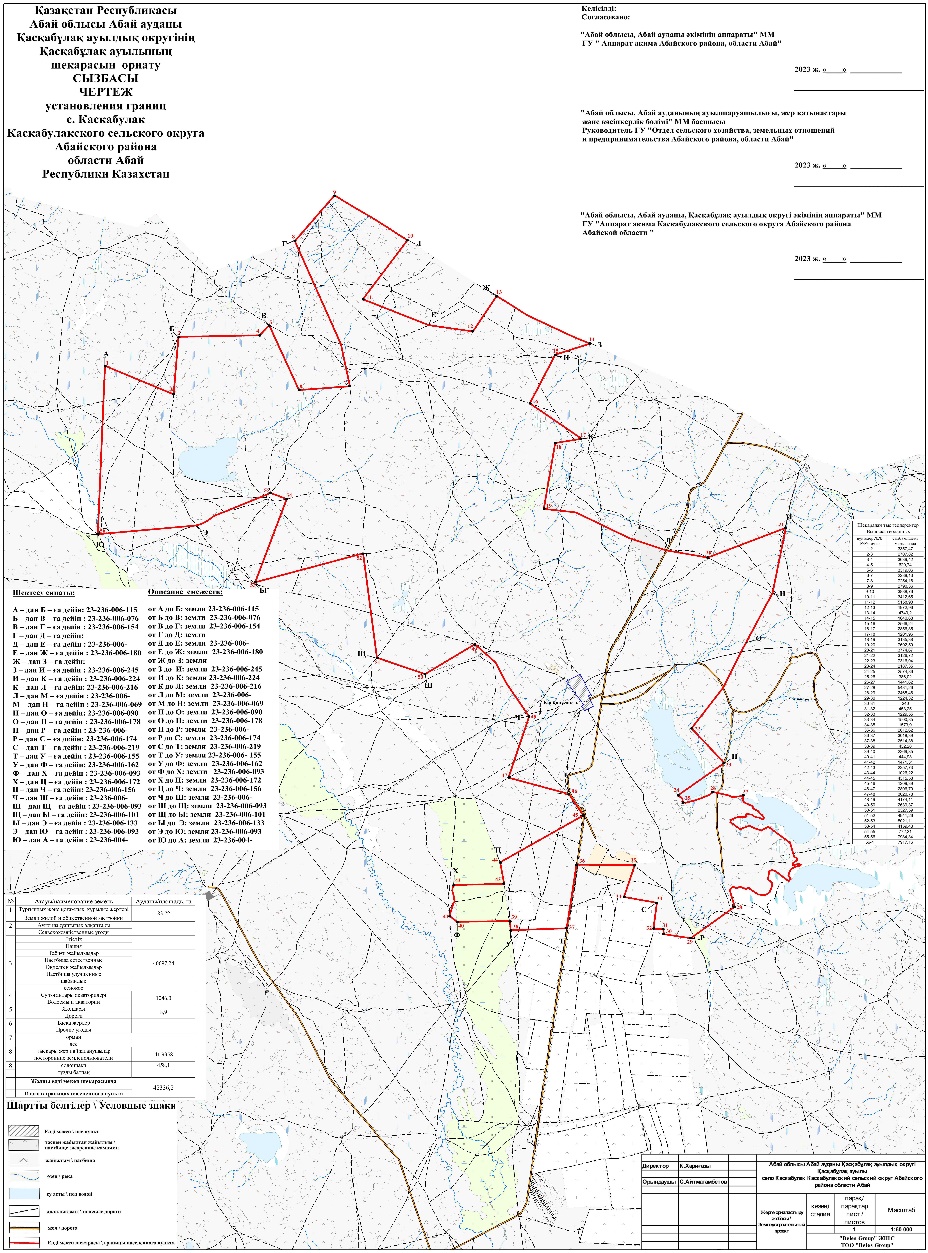 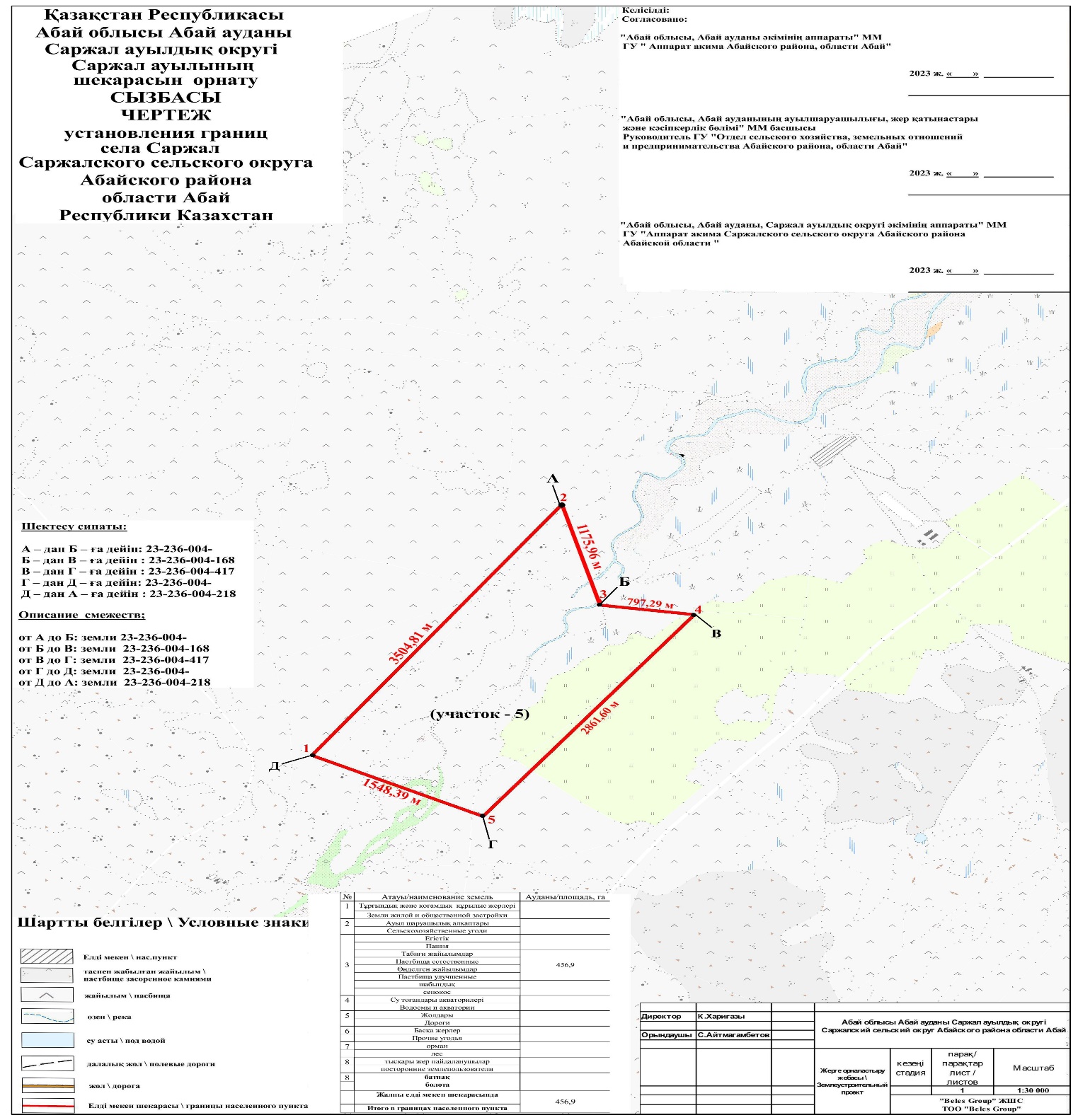 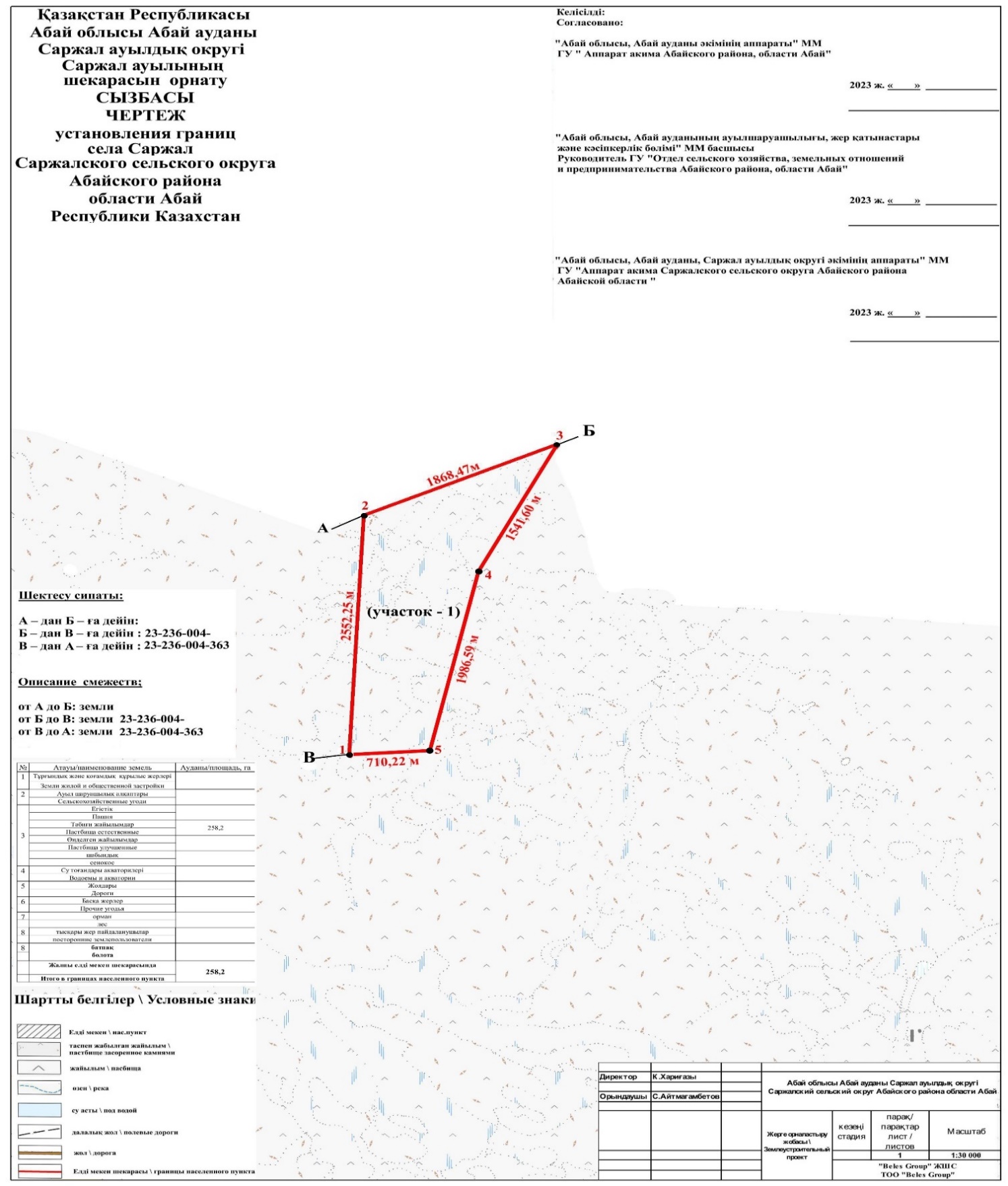 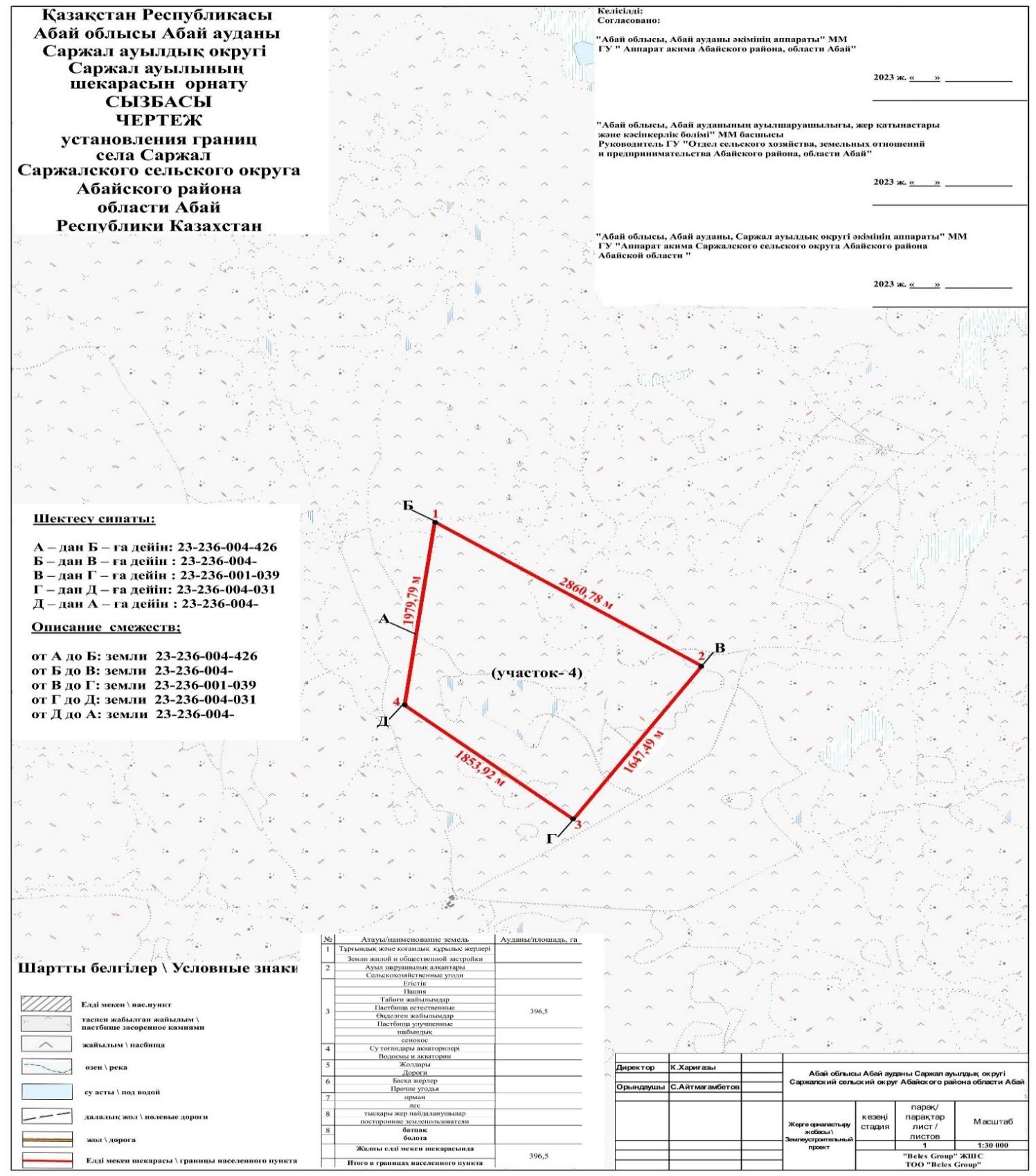 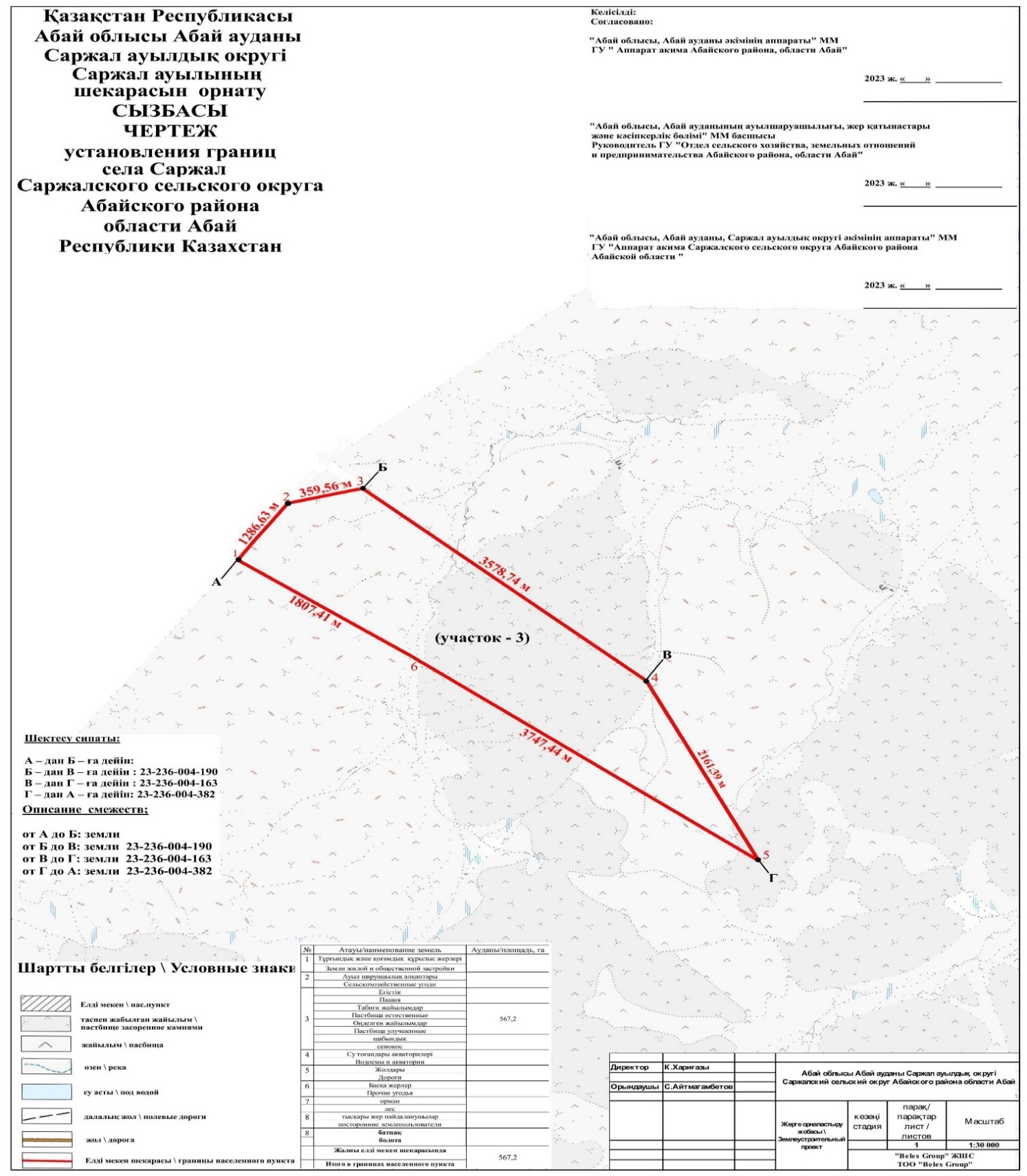 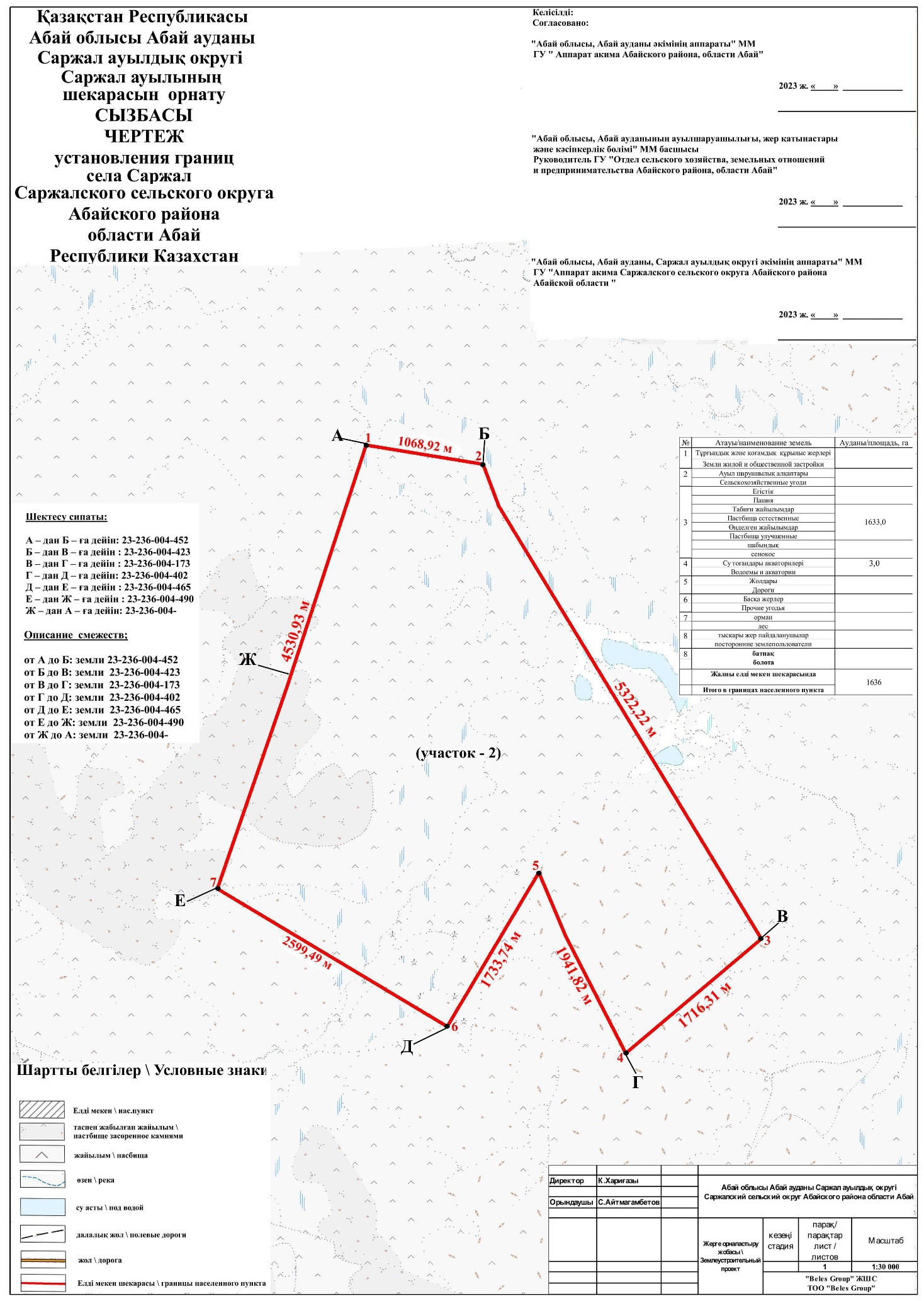 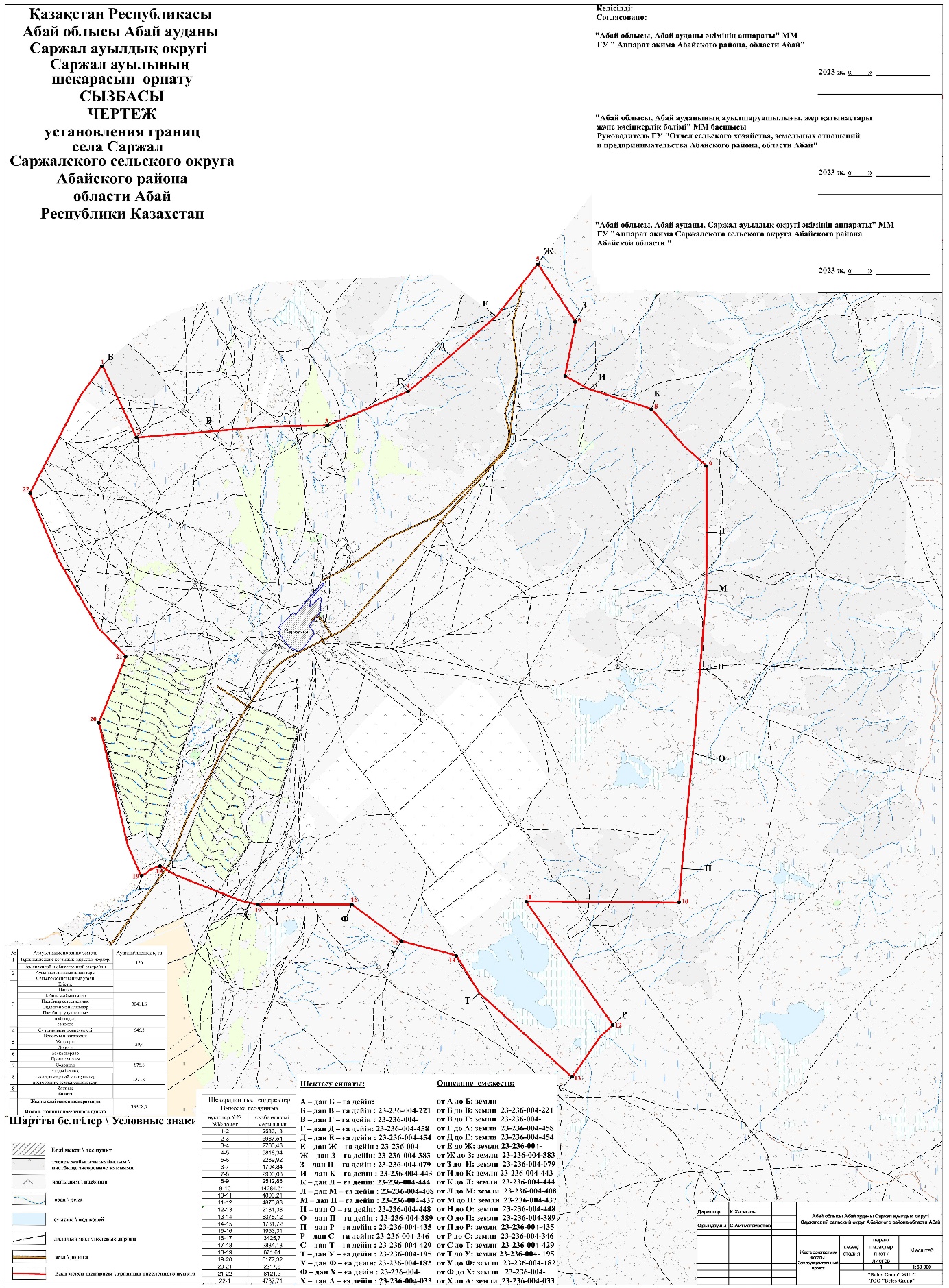 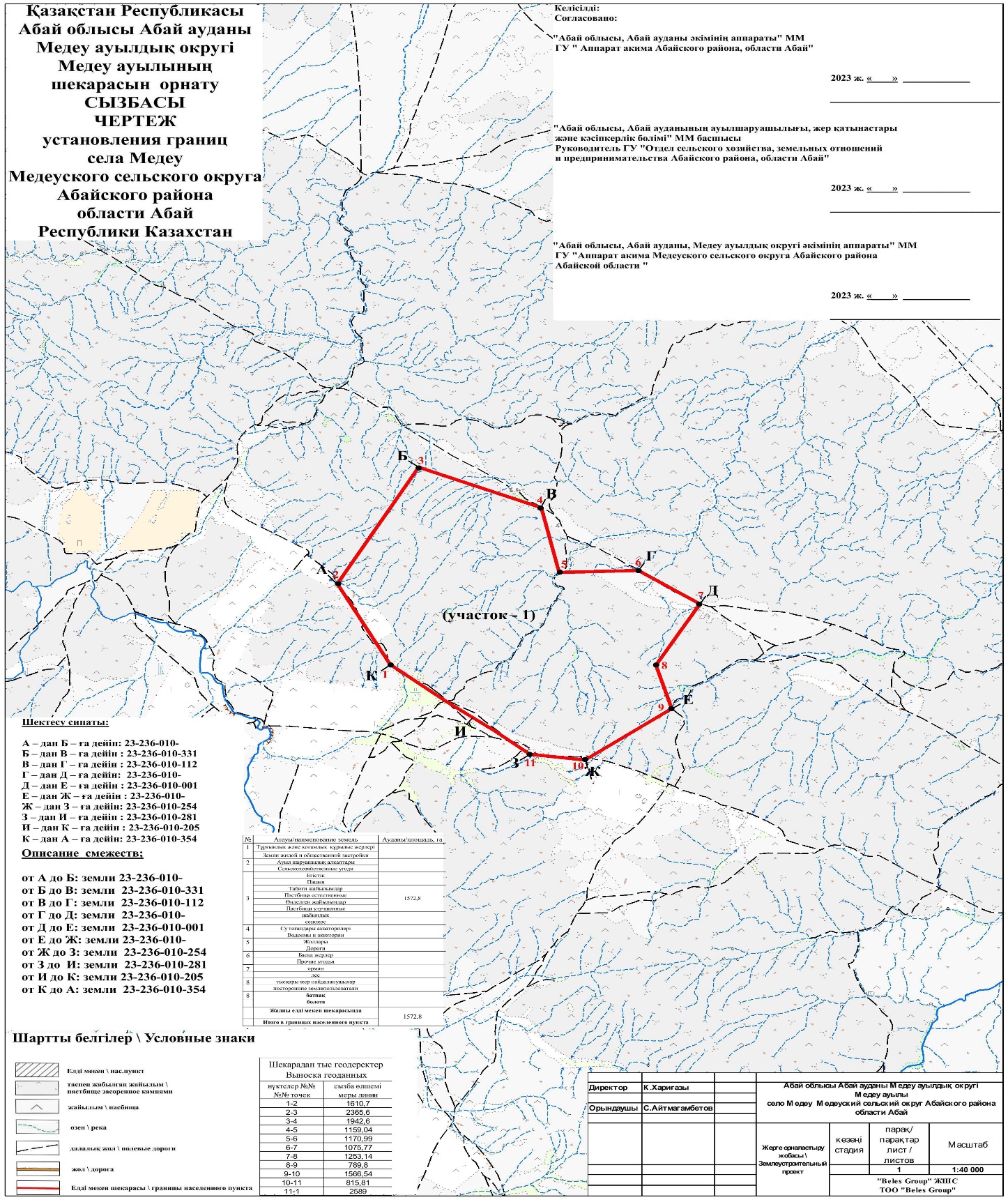 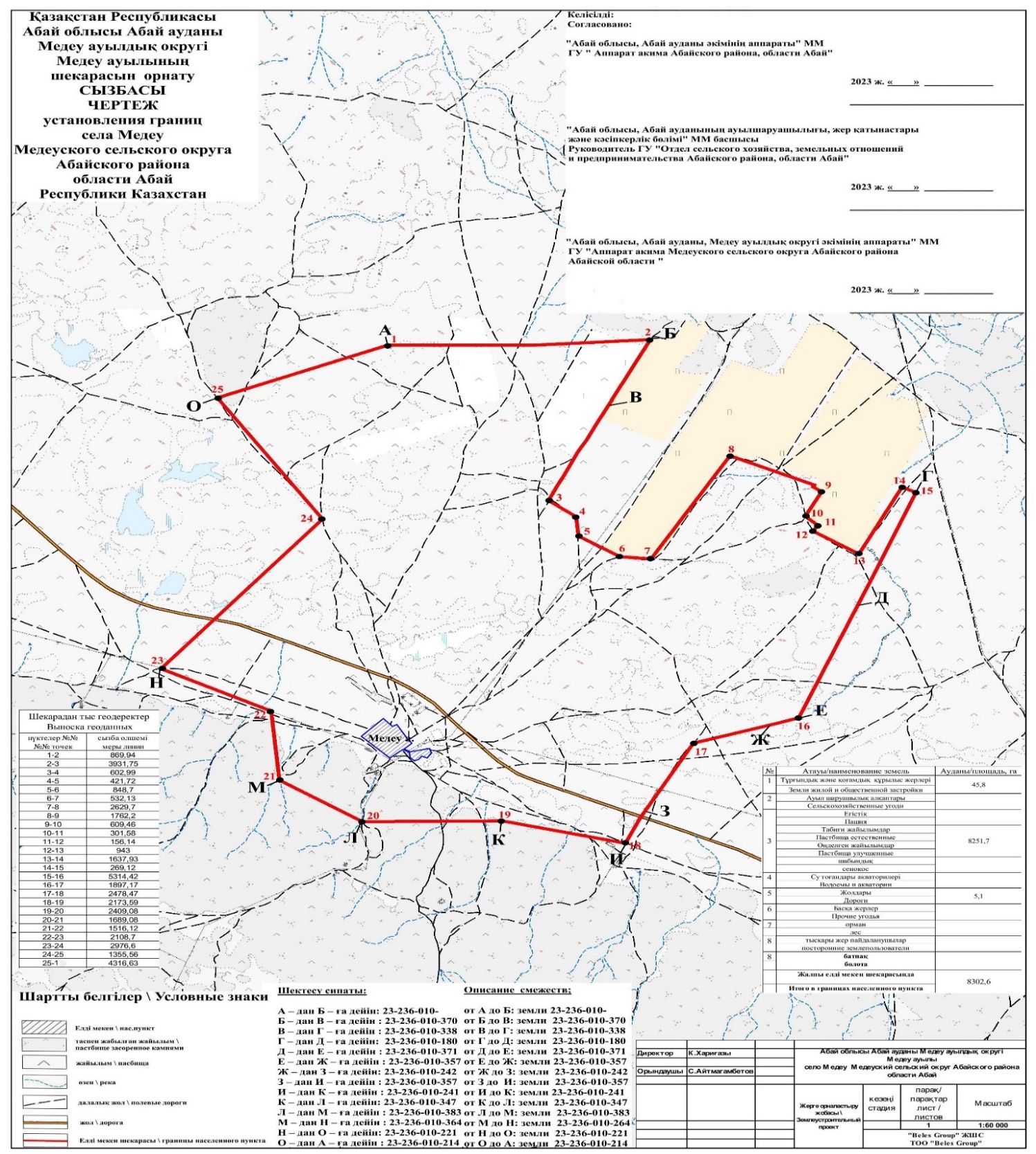 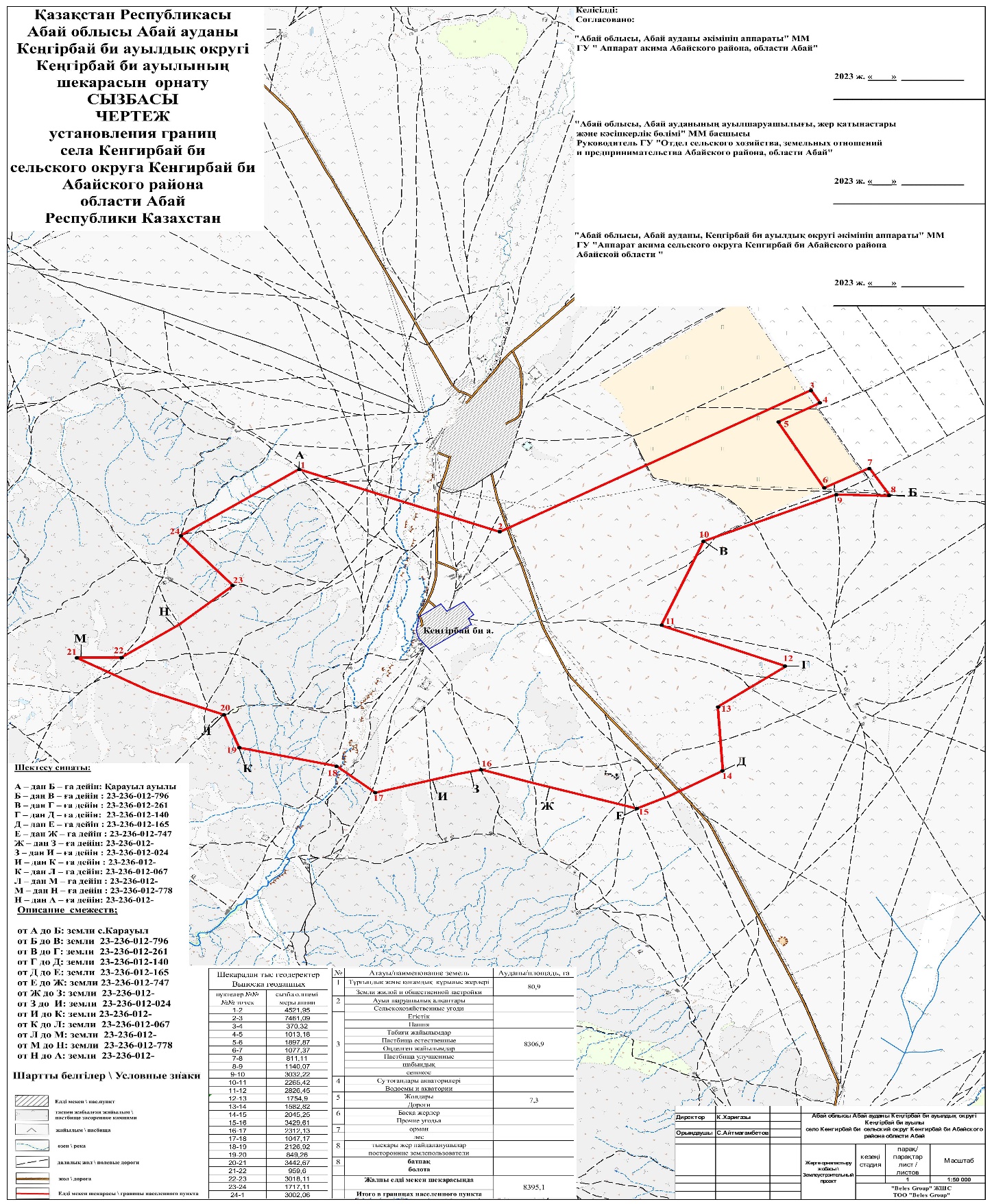 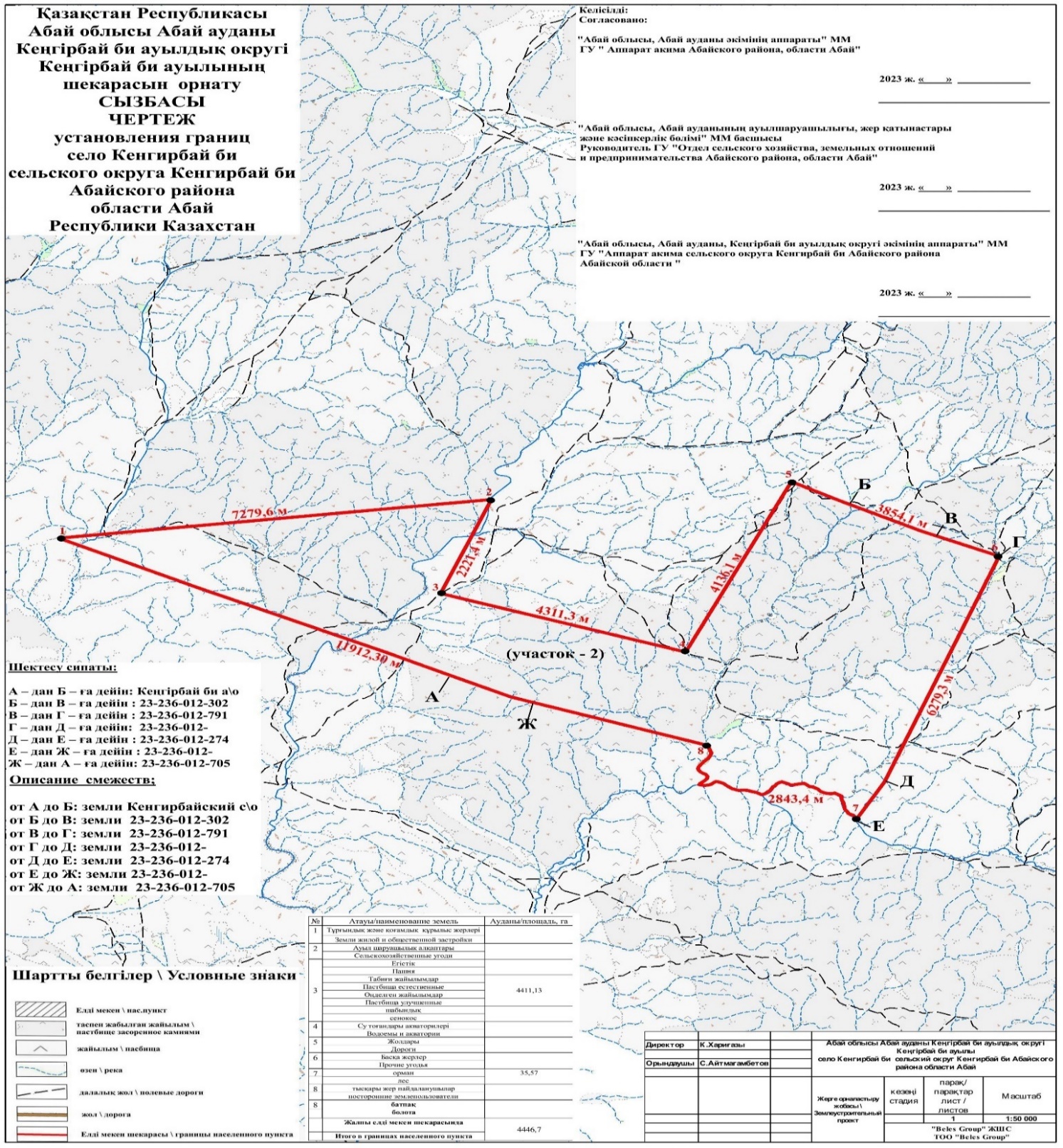 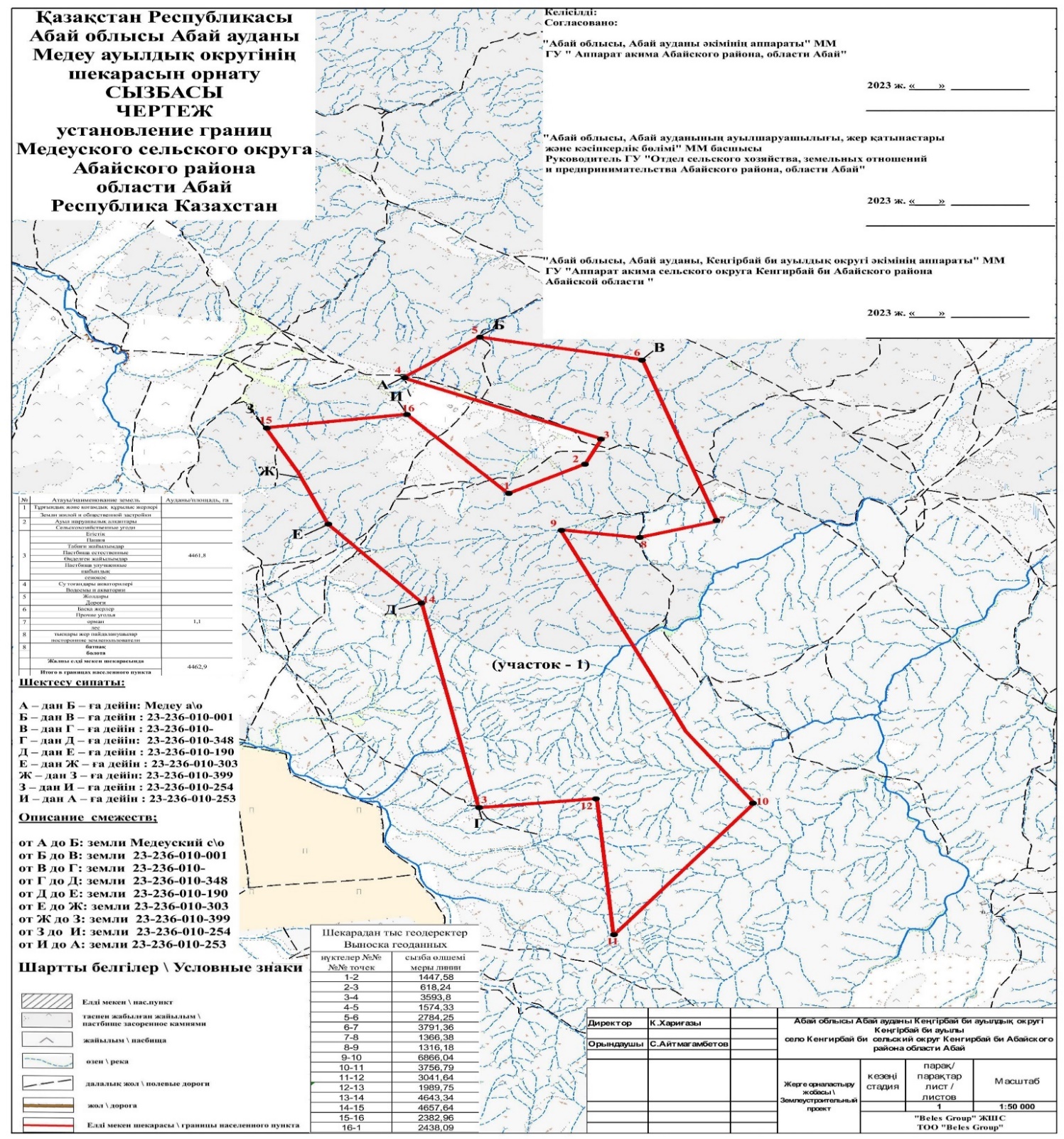 
					© 2012. РГП на ПХВ «Институт законодательства и правовой информации Республики Казахстан» Министерства юстиции Республики Казахстан
				
      Исполняющий обязанности акима Абайского района 

Д. Маратұлы

      Председатель маслихата 

М. Нұрсұлтанұлы
Приложение 1 к совместному
постановлению и решению
ГУ "Аппарат акима Абайского
района"
от 26 октября 2023 года
№ 132 и
Абайского районного маслихата
от 24 октября 2023 года
№ 9/11-VIIIПриложение 2 к совместному
постановлению и решению
ГУ "Аппарат акима Абайского
района"
от 26 октября 2023 года
№ 132 и
Абайского районного маслихата
от 24 октября 2023 года
№ 9/11-VIIIПриложение 3 к совместному
постановлению и решению
ГУ "Аппарат акима Абайского
района"
от 26 октября 2023 года
№ 132 и
Абайского районного маслихата
от 24 октября 2023 года
№ 9/11-VIIIПриложение 4 к совместному
постановлению и решению
ГУ "Аппарат акима Абайского
района"
от 26 октября 2023 года
№ 132 и
Абайского районного маслихата
от 24 октября 2023 года
№ 9/11-VIIIПриложение 5 к совместному
постановлению и решению
У "Аппарат акима Абайского
района"
от 26 октября 2023 года
№ 132 и
Абайского районного маслихата
от 24 октября 2023 года
№ 9/11-VIIIПриложение 6 к совместному
постановлению и решению
ГУ "Аппарат акима Абайского
района"
от 26 октября 2023 года
№ 132 и
Абайского районного маслихата
от 24 октября 2023 года
№ 9/11-VIIIПриложение 7 к совместному
постановлению и решению
ГУ "Аппарат акима Абайского
района"
от 26 октября 2023 года
№ 132 и
Абайского районного маслихата
от 24 октября 2023 года
№ 9/11-VIIIПриложение 8 к совместному
постановлению и решению
ГУ "Аппарат акима Абайского
района"
от 26 октября 2023 года
№ 132 и
Абайского районного маслихата
от 24 октября 2023 года
№ 9/11-VIIIПриложение 9 к совместному
постановлению и решению
ГУ "Аппарат акима Абайского
района"
от 26 октября 2023 года
№ 132 и
Абайского районного маслихата
от 24 октября 2023 года
№ 9/11-VIIIПриложение 10 к совместному
постановлению и решению
ГУ "Аппарат акима Абайского
района"
от 26 октября 2023 года
№ 132 и
Абайского районного маслихата
от 24 октября 2023 года
№ 9/11-VIIIПриложение 11 к совместному
постановлению и решению
ГУ "Аппарат акима Абайского
района"
от 26 октября 2023 года
№ 132 и
Абайского районного маслихата
от 24 октября 2023 года
№ 9/11-VIIIПриложение 12 к совместному
постановлению и решению
ГУ "Аппарат акима Абайского
района"
от 26 октября 2023 года
№ 132 и
Абайского районного маслихата
от 24 октября 2023 года
№ 9/11-VIIIПриложение 13 к совместному
постановлению и решению
ГУ "Аппарат акима Абайского
района"
от 26 октября 2023 года
№ 132 и
Абайского районного маслихата
от 24 октября 2023 года
№ 9/11-VIIIПриложение 14 к совместному
постановлению и решению
ГУ "Аппарат акима Абайского
района"
от 26 октября 2023 года
№ 132 и
Абайского районного маслихата
от 24 октября 2023 года
№ 9/11-VIIIПриложение 15 к совместному
постановлению и решению
ГУ "Аппарат акима Абайского
района"
от 26 октября 2023 года
№ 132 и
Абайского районного маслихата
от 24 октября 2023 года
№ 9/11-VIIIПриложение 16 к совместному
постановлению и решению
ГУ "Аппарат акима Абайского
района"
от 26 октября 2023 года
№ 132 и
Абайского районного маслихата
от 24 октября 2023 года
№ 9/11-VIIIПриложение 17 к совместному
постановлению и решению
ГУ "Аппарат акима Абайского
района"
от 26 октября 2023 года
№ 132 и
Абайского районного маслихата
от 24 октября 2023 года
№ 9/11-VIIIПриложение 18 к совместному
постановлению и решению
ГУ "Аппарат акима Абайского
района"
от 26 октября 2023 года
№ 132 и
Абайского районного маслихата
от 24 октября 2023 года
№ 9/11-VIIIПриложение 19 к совместному
постановлению и решению
ГУ "Аппарат акима Абайского
района"
от 26 октября 2023 года
№ 132 и
Абайского районного маслихата
от 24 октября 2023 года
№ 9/11-VIII